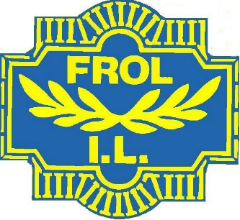 Sakliste til årsmøte i Frol idrettslagMandag 14. mars kl. 1900 i Trønderhallen.Sakliste:Godkjenne de stemmeberettigeteGodkjenning av innkallingen, sakliste og forretningsordenVelge dirigent, referent, samt to medlemmer til å underskrive protokollenBehandle årsberetning og godkjenne avdelingsstyreneBehandle idrettslagets regnskap i revidert standBehandle innkomne sakerEndring av Frol IL sin lov
Fastsette medlemskontingenten for 2023Vedta budsjett for 2022Behandle Frol IL sin organisasjonsplan for 2022Valg